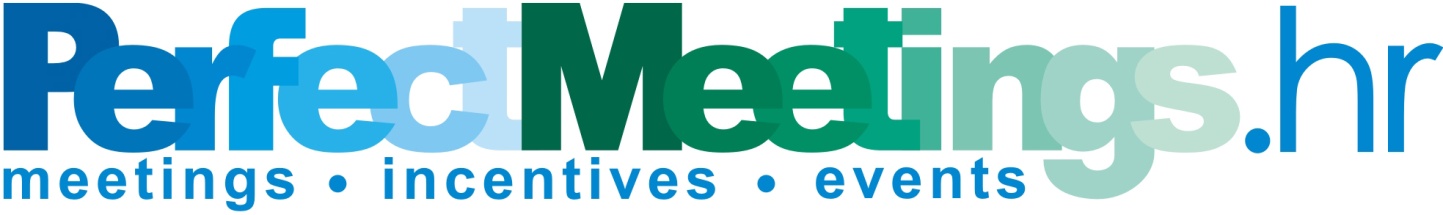 GARANCIJA KREDITNOM KARTICOMNaziv kartice:□ Visa                      □ MasterCard                                      Broj kartice:Vrijedi do:Kontrolni broj:Vrsta kartice:□ Poslovna               □ Privatna                                    Ime vlasnika kartice:Tvrtka ili institucija:OIB:Adresa:Poštanski broj:Mjesto:Država:Datum:Potpis:Ovlašćujem PerfectMeetings.hr – URKA d.o.o. da može koristiti navedenu karticu kao garanciju hotelskog smještaja kojeg ću platiti na recepciji hotela. Ovlašćujem PerfectMeetings.hr – URKA d.o.o. da može koristiti navedenu karticu kao garanciju hotelskog smještaja kojeg ću platiti na recepciji hotela. Ispuniti i poslati faxom ++385-1-4832-330,ili emailom  nina.dumancic@pmc.hrIspuniti i poslati faxom ++385-1-4832-330,ili emailom  nina.dumancic@pmc.hrVaši podaci su zaštićeni sukladno Zakonu o zaštiti podataka.Vaši podaci su zaštićeni sukladno Zakonu o zaštiti podataka.